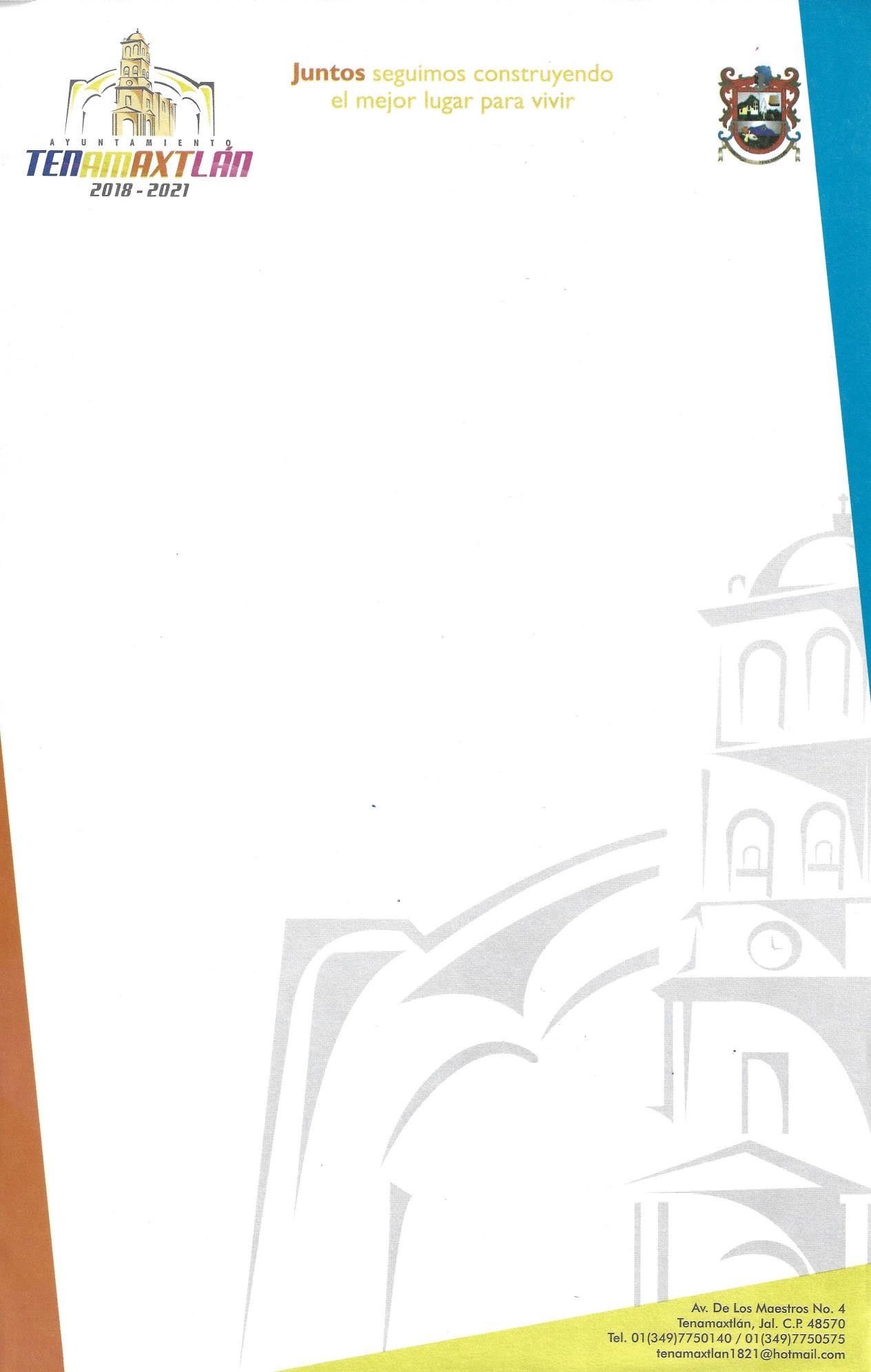 AGENDA TRANSPARENCIA SEPTIEMBRE 202112345Contestación y derivación de solicitudesContestación y derivación de solicitudesContestación y derivación de solicitudes6789101112Contestación y derivación de solicitudesContestación y derivación de solicitudesContestación y derivación de solicitudesContestación y derivación de solicitudesContestación y derivación de solicitudes13141516171819Contestación y derivación de solicitudesContestación y derivación de solicitudesContestación y derivación de solicitudesFESTIVOFESTIVO20212223242526Contestación y derivación de solicitudesContestación y derivación de solicitudesContestación y derivación de solicitudesContestación y derivación de solicitudesContestación y derivación de solicitudes27282930Contestación y derivación de solicitudesContestación y derivación de solicitudesContestación y derivación de solicitudesContestación y derivación de solicitudesContestación y derivación de solicitudes